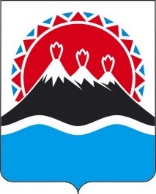 П О С Т А Н О В Л Е Н И ЕПРАВИТЕЛЬСТВАКАМЧАТСКОГО КРАЯг. Петропавловск-КамчатскийПРАВИТЕЛЬСТВО ПОСТАНОВЛЯЕТ:1. Внести в постановление Правительства Камчатского края от 21.01.202021 № 17-П «О порядке создания комиссии по профилактике правонарушений в Камчатском крае» следующие изменения:1) преамбулу изложить в следующей редакции:«ПРАВИТЕЛЬСТВО ПОСТАНОВЛЯЕТ:»;2) постанавливающую часть изложить в следующей редакции:«1. Утвердить порядок создания комиссии по профилактике правонарушений в Камчатском крае согласно приложению.2. Настоящее постановление вступает в силу после дня его официального опубликования.»;3) приложение изложить в редакции согласно приложению к настоящему постановлению.2. Настоящее постановление вступает в силу после дня его официального опубликования.Приложение к постановлению 
Правительства Камчатского края
от [Дата регистрации] № [Номер документа]«Приложение к постановлению 
Правительства Камчатского края
от 21.01.202021 № 17-ППорядоксоздания комиссии по профилактике правонарушений в Камчатском краеКомиссия по профилактике правонарушений в Камчатском крае (далее - комиссия) является координационным органом, образованным для обеспечения реализации государственной политики в сфере профилактики правонарушений, а также координации деятельности в указанной сфере исполнительных органов государственной власти Камчатского края при взаимодействии с территориальными органами федеральных органов исполнительной власти по Камчатскому краю, органами местного самоуправления муниципальных образований в Камчатском крае.2. Комиссия формируется в составе председателя комиссии, заместителя председателя комиссии, секретаря и других членов комиссии. 3. В состав комиссии включаются представители исполнительных органов государственной власти Камчатского края, а также по согласованию представители других субъектов профилактики правонарушений и лица участвующие в профилактике правонарушений.4. Состав комиссии утверждается распоряжением Правительства Камчатского края.5. Организация деятельности комиссии осуществляется в соответствии с планом работы комиссии. План работы составляется на текущий год на основании предложений, поступивших от членов комиссии, рассматривается на заседании комиссии и утверждается ее председателем.6. Заседания комиссии проводятся под руководством председателя не реже двух раз в год и считаются правомочными, если на них присутствует более половины ее состава. В отсутствие председателя комиссии его обязанности исполняет заместитель председателя комиссии.7. Решения комиссии принимаются простым большинством голосов присутствующих на заседании членов комиссии. Решение комиссии оформляется протоколом, который подписывается председательствующим на заседании.».[Дата регистрации]№[Номер документа]О внесении изменений в постановление Правительства Камчатского края от 21.01.202021 № 17-П «О порядке создания комиссии по профилактике правонарушений в Камчатском крае»Председатель Правительства  Камчатского края[горизонтальный штамп подписи 1]Е.А. Чекин